KEMENTERIAN PENDIDIKAN DAN KEBUDAYAAN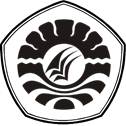 UNIVERSITAS NEGERI MAKASSAR FAKULTAS ILMU PENDIDIKANPROGRAM STUDI PENDIDIKAN GURU SEKOLAH DASARAlamat: Kampus IV UNM Tidung Gd. Fak. Lt. 3 Jl. Tamalate 1 MakassarTelepon, 0411-884457 : Faximale : 0411-883076Laman : www.unm.ac.id; e-mail : pgsdunm@unm.ac.idPERSETUJUAN PEMBIMBINGSkripsi dengan judul “Penerapan Model Pembelajaran Kooperatif Tipe Think Pair Share (TPS) Dalam Pembelajaran IPS Untuk Meningkatkan Hasil Belajar Siswa Kelas V SD Negeri 52 Pude Kecamatan Sinjai Selatan Kabupaten Sinjai”.Atas nama:Nama			:  SUANDINomor Stambuk	:  104 704 130Jurusan/Prodi		:  PGSD S1Fakultas		:  Ilmu PendidikanSetelah diperiksa dan diteliti serta telah dilaksanakan ujian skripsi pada hari Jum’at tanggal 26 Februari 2016, naskah skripsi ini telah dinyatakan LULUS.Makassar, 28 Februari 2016	                                                            Pembimbing I					Pembimbing IIDr. Andi Makkasau, M.Si.			Dra. Hj. Syamsiah D., S.Pd., M.Pd.NIP. 19650715 199303 1 003			NIP. 19581231 198403 2 001Disahkan:Ketua Prodi PGSD FIP UNMAhmad Syawaluddin,S.Pd.,M.Pd                                         Nip. 19741025 200604 1 001KEMENTERIAN PENDIDIKAN DAN KEBUDAYAAN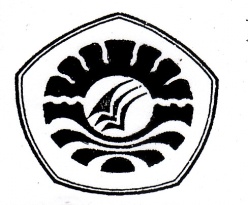 UNIVERSITAS NEGERI MAKASSAR FAKULTAS ILMU PENDIDIKAN PROGRAM STUDI PENDIDIKAN GURU SEKOLAH DASARKampus FIP UNM Jl. Tamalate I Telpon: 884457, Fax. (0411) 884457Laman: www.unm.ac.idPENGESAHAN UJIAN SKRIPSISkripsi diterima oleh Panitia Ujian Skripsi Fakultas Ilmu Pendidikan Universitas Negeri Makassar dengan SK Dekan Nomor: 2469/UN36.4/PP/2016, Tanggal 23 Februari 2016 untuk memenuhi sebagian persyaratan memperoleh gelar Sarjana Pendidikan Pada Jurusan/Prodi Pendidikan Guru Sekolah Dasar (PGSD) pada hari Jum’at tanggal 26 Februari 2016.Disahkan OlehP.D Bidang Akademik FIP UNM,Dr. Abdul Saman, M.Si, KonsNIP. 19720817 200212 1 001Panitia Ujian:Ketua		: Dr. Pattaufi, M.Si			(……...…………………………)Sekertaris	: Nurhaedah, S.Pd., M.Pd		(………………………………...)Pembimbing I	: Dr. Andi Makkasau, M.Si		(………………………………...)Pembimbing II: Dra. Hj. Syamsiah D., S.Pd., M.Pd	(………………………………...)Penguji I	: Andi Dewi Riang Tati, S.Pd., M.Pd	(………………………………...)Penguji II	: Dr. Yusri Bachtiar, M.Pd		(………………………………...)